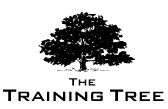 Inventory, Storage & Warehouse Management
     Date: View Online -- Venue: View Online -- Fee: £5,000Overview:Warehouse and store management can be an overlooked organisational process however this function is essential in providing excellent customer service.This program will allow the delegate to stay in touch with the latest cutting edge concepts in the warehousing and distribution field, allowing you to respond to the ever-changing operational demands created by an ever-expanding global market.The delegate will learn how to implement practical methods for improving equipment selection, optimum warehouse/room layouts, and inventory control methodologies while immediately identify ways to apply these principles into their own specific work environment.Coverage:Eliminating waste activitiesReducing excess costAnalyse warehouse operationsEvaluation proceduresPractical skills within the workplaceHow to add value and improve customer serviceInventory management techniquesObjectivesLearn how to improve current methodologies in servicesDiscover key areas of warehouse management and stock controlEvaluation techniquesLearn how to reduce costs and unnecessary activitiesImprove customer serviceAttain additional value within current processesReduce internal problems that limit performanceHow this helps your organisation?Discover Key areas of operations within warehouseHow to use Key Performance Indicators as a form of measurementImprovement in stock operations and service levelsReduce cost and improve customer serviceGain competitive advantageExamine the relationship between stock and the organisations operationsHow this helps you personally?Improved productivity at work and personallyCreate a safer work environmentReduce costs and improve serviceUnderstand and deal with requests more efficientlyImprove career prospectsCourse StructureWarehouse PurposeThe functions of a warehouseWhere does warehousing fit into the supply chainWarehousing ActivitySorting and Storing AnalysisLayout Receiving product processAvailable storage options and assigning most suitableDispatching methodologyAssembly of the productsHow to use the format of the room efficientlyCreating flow within the roomDiscuss the types of warehouse/room layout available and their pros and consProduct Categorization Identifying product handling groupingsThroughput formattingABC AnalysisSupply and Demand analysis80/20 theory Apparatus The general structure of the warehouseHow to pick appropriate racksHow to pick appropriate fork lift vehiclesImplementation of Loading BaysTiming of OperationsOperations PlanningDiscuss the importance of warehouse layout and how to optimiseLoss Prevention & SecurityMethods for reducing internal theftMethods for reducing external theftPrevention measure analysis Creating Optimum ServiceIdentifying stakeholder objectivesInternal and External customersThe implications of a below average customer serviceReducing errorsCustomer Service measurement techniques Health & Safety ManagementRisk Assessment methodologyInspection methodsTask AssignmentRaising awareness within your teamCost Analysis & Improving ProductivityVariable & Fixed cost analysisProductivity ModellingPerformance ModellingSetting productivity objectivesSetting cost objectivesHow to implement Key Performance Indicators when measuring performanceCourse Dates:  WeeklyVenue:  View OnlineAddress:  Radisson HotelFee:  £5,000